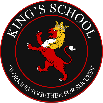 If you are a visitor to camp you must complete this registration form fully to help us with for security reasons and numbers for the guard room.  Please remember to bring ID or your passport on each day you are visiting or you will not be able to enter camp. DEADLINE DATE IS MONDAY 29TH APRIL!PLEASE SEE LINK BELOW TO PASSPORT RULES FOR TRAVEL https://www.gov.uk/guidance/passport-rules-for-travel-to-europe-after-brexitPLEASE SEE BELOW FOR MORE INFORMATION REGARDING THE WEEKEND.You can walk or drive into camp from the main gate via the routes marked out; if you bring a car into camp you CANNOT leave it there overnight.  You will be given a car pass and an ID badge to wear; when leaving camp, they must be returned to the guard room, if you are returning the next day you will be issued with new passes and ID.  If you are being brought into camp by an entitled member of staff you will still need to show ID and be given a badge to wear on your visit.  If you are driving into camp, parking will be on the Regimental Square near the gym, the route will be signposted, remember, you cannot leave your car on camp overnight.  PLEASE DO NOT DRINK AND DRIVE.Useful Taxi Numbers: 		05241 13111		05241 222308		05241 34711Friday 21st June		Open day at school from 9:30am until 2:30pmSaturday 22nd June	Entertainment all day  (SCHOOL OPEN 9AM TO 12PM)11am until 5pm Gutersloh Music Centre, choirs and dancing.  Plenty of stalls and entertainment for children.Bar will be open for PIMMS, soft drinks, tea and coffee until 5pm.  To eat, fish and chips, Bratwurst, Currywurst and pommes.Trip down memory lane with photos displayed through the years at King’s School in Mansergh Hall (SKC).5pm until 10pm King’s School, Fijian dancing and singing, various singing acts, live band and DJ.  Bring your dancing shoes!From 5pm until 10pm full bar and BBQ. Sunday 23rd June	Service 11am until 12pm and curry lunch, children’s food and bar 12:30pm until 2pm  (NO OPEN DAY AT SCHOOLS)Monday 24th June		Open day at school from 9:30am until 2:30pmEMAILkcn.closureevent@modschools.org WITH YOUR COMPLETED FORM ATTACHED.  PLEASE DO NOT USE ANY OTHER EMAIL ADDRESS AS THIS IS SET UP ESPECIALLY FOR THIS EVENT. THIS EMAIL ADDRESS CAN BE USED FOR BOTH SCHOOLS. FULL NAMES OF COMPLETE GROUPDATE/S OF VISIT KING’S(PLEASE CIRCLE)Friday (K)21st JuneSaturday (K) 22nd JuneSaturday (K) 22nd JuneSunday (K)23rd JuneMonday (K)24th JuneDATE/S OF VISIT HAIG(PLEASE CIRCLE)Friday (H) 21st JuneFriday (H) 21st JuneMonday (H) 24th JuneMonday (H) 24th JuneMonday (H) 24th JuneACCOMMODATION DETAILSACCOMMODATION DETAILSCURRY LUNCH SUNDAY (Please state any allergies, dietary requirements and how many lunches)CAR REG NUMBER (if wishing to drive onto camp) 